Санкт-Петербургское государственное бюджетное профессиональное образовательное учреждение «Оптико-механический лицей»Рассмотрено						 		Утверждаюна заседании МК по направлению                                       	Старший методист _________________________________                              	_______ Н.Н. Смирнягина Протокол №       от «___»____2022г.                                            Председатель МК  _______Н.Н. Смирнягина                     	«____»___________ 2022г.Методические указания по самостоятельной работе для обучающихсяпо дисциплине «Основы философии»Специальность:54.02.08   Техника и искусство фотографии (на базе основного общего образования с получением среднего общего образования, углубленная подготовка – 3 года 10 месяцев)разработчик: преподаватель Попова Ю.С.Санкт-Петербург2022ВведениеМетодические указания предназначены для организации эффективной самостоятельной внеаудиторной работы обучающихся. Самостоятельная работа направлена на повышение качества подготовки компетентного конкурентоспособного специалиста, приспособленного к самостоятельной профессионально-ориентированной деятельности на основе сформированных знаний, умений, опыта, общих и профессиональных компетенций. Самостоятельная работа  содействует активизации познавательной деятельности обучающихся, развитию творческого отношения к учебной деятельности, формированию навыков самостоятельного труда, умению решать профессиональные задачи, формированию потребности к непрерывному самообразованию, совершенствованию знаний и умений, расширению кругозора, приобретению опыта планирования и организации рабочего времени, выработке умений и навыков самостоятельной работы с учебной литературой, обеспечению ритмичной и качественной работы обучающихся в течение учебного года.Организация и руководство внеаудиторной самостоятельной работой обучающихся осуществляется преподавателем.Цели выполнения самостоятельных работ:систематизация, закрепление, углубление и расширение полученных знаний, самостоятельное овладение новым учебным материалом и применение его не только на репродуктивном, но и на творческом уровнях;развитие общих и профессиональных компетенций, включающих в себя способность осуществлять поиск, анализ и оценку информации, необходимой для постановки и решения учебно-профессиональных задач, профессионального и личностного развития; использовать информационно-коммуникационные технологии для совершенствования учебно-профессиональной деятельности;формирование и развитие познавательных способностей и активности обучающихся, их творческой инициативы, самостоятельности, способности к саморазвитию, самосовершенствованию и самореализации, культуры умственного труда.ЗАДАНИЯ ДЛЯ САМОСТОЯТЕЛЬНЫХ РАБОТ Перечень самостоятельных работ1. Составление конспекта «Миф о пещере Платона: толкования».2. Ответы на вопросы по теме «Категорический императив И. Канта».3. Составление план-схемы «Ключевые направления постклассической философии».4. Составление конспекта «Философия творчества Н.А. Бердяева».5. Составление презентации «Современные философы о фотографии: философия фотографии»6. Ответы на вопросы по теме «Антропологический поворот» в философии».7. Создание мультимедийной презентации «Фотография как язык».8. Составление план-схемы «Основные теории истины».9. Создание мультимедийной презентации «Россия между Западом и Востоком: история дискуссии в русской философии».10. Составление конспекта «В. Беньямин «Произведение искусства в эпоху его технической воспроизводимости».Составление конспектаСамостоятельная работа №1 Составление конспекта «Миф о пещере Платона: толкования»Цель: составить конспект статьи, посвященной обзору толкований мифа о пещере Платона, определить основные интерпретации мифа.Источники информации:Полякова О. Л. Античный миф о пещере в контексте европейской культурной традиции // Вестник ННГУ. 2013. №6-2. URL: https://cyberleninka.ru/article/n/antichnyy-mif-o-peschere-v-kontekste-evropeyskoy-kulturnoy-traditsii  Ход работыВнимательно прочитайте статьюРазбейте текст на основные идеи и подзаголовки. Составьте список ключевых слов и фраз, которые помогут вам быстро найти нужную информацию.Выделите главные мысли и идеи в тексте, связанные с интерпретацией мифа Платона, а также примеры, аргументы, выводы и другие важные элементы.Запишите краткую версию каждой основной идеи, используя ключевые слова и фразы. Постарайтесь уложиться в несколько предложений или абзацев.Рекомендуемый объем конспекта: 1-2 страницы.Формат выполнения: рукописный текстФорма сдачи отчетности: конспектСамостоятельная работа №4 Составление конспекта «Философия творчества Н.А. Бердяева»Цель: составить конспект источника, определить основные идеи текста. Источники информации: Бердяев Н.А. Смысл творчества. М.: АСТ, 2007. URL: crystalbook.ru/wp-content/uploads/2021/05/Н.А.-Бердяев.-Смысл-творчества.pdf   Глава VII Творчество и аскетизм. Гениальность и святость, С. 77-87.Ход работыВнимательно прочитайте главу VII работы Н.А. Бердяева.Разбейте текст на основные идеи и подзаголовки. Составьте список ключевых слов и фраз, которые помогут вам быстро найти нужную информацию.Выделите главные мысли и идеи в тексте, связанные с понятиями творчества и творческого акта, а также примеры, аргументы, выводы и другие важные элементы.Запишите краткую версию каждой основной идеи, используя ключевые слова и фразы. Постарайтесь уложиться в несколько предложений или абзацев.Рекомендуемый объем конспекта: 1-2 страницы.Формат выполнения: рукописный текстФорма сдачи отчетности: конспектСамостоятельная работа №10 Составление конспекта «В. Беньямин «Произведение искусства в эпоху его технической воспроизводимости»Цель работы: составить конспект источника, определить основные идеи текста. Источники информации: Произведение искусства в эпоху его технической воспроизводимости. Избранные эссе / Под. ред. Ю.А. Здорового — М.: Медиум, 1996. URL: https://forlit.philol.msu.ru/lib-ru/benjamin1-ru I-XII главы.Ход работыВнимательно прочитайте I-XII главы работы В. Беньямина.Разбейте текст на основные идеи и подзаголовки. Составьте список ключевых слов и фраз, которые помогут вам быстро найти нужную информацию.Выделите главные мысли и идеи в тексте, связанные с понятиями технической воспроизводимости, разрушения ауры искусства, а также примеры, аргументы, выводы и другие важные элементы.Запишите краткую версию каждой основной идеи, используя ключевые слова и фразы. Постарайтесь уложиться в несколько предложений или абзацев.Рекомендуемый объем конспекта: 1-2 страницы.Формат выполнения: рукописный текстФорма сдачи отчетности: конспектМЕТОДИЧЕСКИЕ РЕКОМЕНДАЦИИ ПО СОСТАВЛЕНИЮ КОНСПЕКТАПри изучении некоторых материалов, или же во время занятий Вам приходится делать конспекты.Конспект – это краткое письменное изложение чего-либо (лекции, речи, работы и т.п.). Конспект может включать в себя и план, и выписки, и цитаты, и тезисы. Конспект должен быть кратким, но в то же время полно отражать основное содержание. Некоторой помощью для Вас может стать предложенный план работы с текстом учебного материала по составлению конспекта.Виды конспектирования:- заголовочное – когда отдельным частям в тексте даются заголовки;- тезисное – выписываются главные мысли текста, речи;- схематическое – с условным изображением отдельных слов, понятий, связей;-символическое–с применением специальных символов–стенографирование. Обычно при конспектировании применяются одновременно различные его виды.Пример конспекта с использованием разных видов конспектирования – «Битва при Гастингсе»Как составлять конспект1. При чтении изучаемого материала подразделяйте его на основные смысловые части, выделяйте главные мысли и выводы.2. Если составляется план-конспект, формулируйте его пункты и подпункты. Определите, что именно следует включить в план-конспект для раскрытия каждого из них.3. Наиболее существенные положения изучаемого материала последовательно и кратко изложите своими словами или же приведите в виде цитат.4. В конспект включаются не только основные положения, но и обосновывающие их доводы, конкретные факты и примеры. Изложение их должно быть очень кратким.5. Отдельные слова и целые предложения в конспекте могут быть написаны сокращенно, можно применять условные обозначения, принятые только Вами.6. Применяйте разнообразные способы подчеркивания, выделения самого главного. Используйте цветные карандаши и ручки.При чтении могут делаться различного рода вспомогательные записи – их обычно называют рабочими записями (например, выписываются отдельные мысли, факты, даты, цифры, формулы). Они используются затем при составлении планов, конспектов, тезисов.Внешний вид записей имеет немаловажное значение. Даже рабочие записи, носящие вспомогательный характер, не следует оформлять небрежно. На страницах нужно оставлять поля шириной 3- для заметок и дополнительных сведений. Причем поля должны быть и с внешней, и с внутренней стороны. Здесь существует такое правило: при первоначальном ознакомлении с текстом делать пометки только с одной стороны. Заметки носят индивидуальный характер!При любых записях, даже черновых, нужно следить за грамотностью.При работе с книгой часто пользуются карандашом. Работа с ним допускается только в личных, собственных источниках информации. В чужих используются закладки. На них указывается, какой вопрос освещен на данной странице.Если вы собираете материл по данной теме из разных источников, то удобно делать выписки. В толковом словаре говориться: «Выписать – значит списать какое-нибудь важное, нужное место из книги, журнала, сделать выборки». Выписки могут служить подспорьем для более сложных видов записей, таких как тезисы, конспекты.Конспект должен отвечать определенным требованиям. На титульном листе необходимо указать следующие данные:Список используемой литературы оформляется следующим образом:фамилия и инициалы автора; название книги (для статьи её заглавие, название сборника или журнала, его номер);  место и год выпуска.Например:Полякова О. Л. Античный миф о пещере в контексте европейской культурной традиции // Вестник ННГУ. 2013. №6-2. URL: https://cyberleninka.ru/article/n/antichnyy-mif-o-peschere-v-kontekste-evropeyskoy-kulturnoy-traditsii  Критерии оценки конспекта:Составление план-схемыСамостоятельная работа №3 Составление план-схемы «Ключевые направления постклассической философии»Цель: составить план-схему, определить основные направления постклассической философии.Источники информации:Горелов A.A. Основы философии: учебник для студ. учреждений сред. проф. образования / A.A. Горелов. — 15-е изд., стер. — М: Издательский центр «Академия», 2014 // URL: http://vmcoll.ru/downloads/osnovy_philisophii_2014_-320.pdf С.103-106.Постклассическая философия. URL: https://filosok.narod.ru/glava9.html Ход работыПрочитайте указанные источники информацииCоставьте план-схему, используя следующие опорные вопросы: Что объединяет представителей постклассической философии?Каковы основные направления постклассической философии? Кто является основоположником каждого перечисленного направления? В чем заключается их основные идеи?Формат выполнения: рукописный текст Форма сдачи отчетности: план-схемаСамостоятельная работа №8 Составление план-схемы «Основные теории истины»Цель: составить план-схему, определить основные теории истины. Источники информации: Гланцберг М. Истина // Стэнфордская философская энциклопедия: переводы избранных статей / под ред. Д.Б. Волкова, В.В. Васильева, М.О. Кедровой. URL: http://philosophy.ru/truth/ Ход работыПрочитайте указанный источник информации (только главу 1: 1.1 Теория соответствия, 1.1.1 Истоки теории соответствия, 1.1.2 Неоклассическая теория соответствия, 1.2 Теория согласованности, 1.3 Прагматистские теории)Составьте план-схему, используя следующие опорные вопросы: - В чем заключается основная идея теории соответствия?- Как понимается «факт» в теории соответствия?- В чем заключается основная идея теории согласованности?- Что представляет собой истины в теории согласованности?- В чем заключается основная идея прагматистской теории?- Что представляют собой истинные суждения в прагматистской теории?Формат выполнения: рукописный текстФорма сдачи отчетности: план-схемаМЕТОДИЧЕСКИЕ РЕКОМЕНДАЦИИ ПО СОСТАВЛЕНИЮ ПЛАН-СХЕМЫПлан-схема должна отвечать определенным требованиям. На титульном листе необходимо указать номер и название работы, ФИО, курс, группу.Под план-схемой в данном случае понимается краткое изложение материала с использованием схем и сокращений.  Чтобы верно составить план-схему, сначала запишите опорные вопросы по теме, которые указаны в задании. В ходе изучения материала на данные вопросы необходимо дать короткий (состоящий из 3-4 логически связанных предложений) ответ. При составлении план-схем особенно часто заменяются союзы, слова, означающие причинно-следственные связи, например, «зависит от…», «взаимно зависит» (→, ↔), «следовательно» (=>), «А является причиной В» (А→В). Используются также лигатуры, например, NB (nota bene – лат. «запомни хорошо»). Важно:Выделяют основные составляющие более сложного понятия, ключевые слова и т. п. и располагаются в последовательности - от общего понятия к его частным составляющим. Нужно продумать, какие из входящих в тему понятий являются основными и записать их в схеме так, чтобы они образовали основу. Далее присоединить частные составляющие (ключевые слова, фразы, определения), которые служат опорой для памяти и логически дополняют основное общее понятие. Действия при составлении схемы могут быть такими: 1. Подберите философские понятия/явления для составления схемы. 2. Выделите среди них основные, обще понятия. 3. Определите ключевые слова, фразы, помогающие раскрыть суть основного понятия. 4. Сгруппируйте факты в логической последовательности. 5. Дайте название выделенным группам. 6. Заполните схему данными.7. Сформулируйте общий вывод после схемы.Критерии оценки план-схемы:Оценка «отлично» ставится если обучающийся:- оформил работу в соответствии с требованиями (записал номер работы и тему);- верно составил план-схему в соответствии со всеми опорными вопросами.- сдал работу в установленный срок.Оценка «хорошо» ставится если обучающийся:- оформил работу в соответствии с требованиями (записал номер работы и тему);- в целом верно составил план-схему, но не отразил один опорный вопрос или отразил не в полном объеме.- работа выполнена по расписанию, но сдана позже установленного срока Оценка «удовлетворительно» ставится если обучающийся:- оформил работу в соответствии с требованиями (записал номер работы и тему)- допустил значительные ошибки (указал неверные характеристики обществоведческого понятия/явления) при составлении план-схемы.- работа выполнена и сдана позже установленного срока.Оценка «неудовлетворительно» ставится если обучающийся:- не выполнил работу ИЛИ выполнил неверно.Ответы на вопросыСамостоятельная работа №2 Ответы на вопросы по теме «Категорический императив И. Канта».Цель работы: письменно ответить на вопросы по заданной теме.Источники информации: Волкогонова О.Д. Основы философии: учебник / О.Д. Волкогонова, Н.М. Сидорова. — М: ФОРУМ: ИНФРА-М, 2022. — 480 с. — (Среднее профессиональное образование) // URL: https://vptkr.ru/upload/iblock/bcd/Основы%20философии.%20(СПО)%20Волкогонова%20О.Д.,%20Сидорова%20Н.М.%20(2013,%20480с.).pdf  С. 185-197.Ход работы1. Внимательно прочитайте указанные страницы учебника.2. Дайте развернутые письменные ответы на вопросы, используя прочитанный материал и конспекты урока:- Какие периоды принято выделять в творчестве И. Канта? Что для них характерно?- Что такое практический разум в системе И. Канта?- Как категорический императив И. Канта соотносится с «золотым правилом» нравственности?- Объясните, почему мораль всегда предполагает наличие свободной воли у человека.Формат выполнения: рукописный текстФорма сдачи отчетности: письменные ответы на вопросыСамостоятельная работа №6Ответы на вопросы по теме «Антропологический поворот» в философии»Цель: письменно ответить на вопросы по заданной теме.Источники информации: Волкогонова О.Д. Основы философии: учебник / О.Д. Волкогонова, Н.М. Сидорова. — М: ФОРУМ: ИНФРА-М, 2022. — 480 с. — (Среднее профессиональное образование) // URL: https://vptkr.ru/upload/iblock/bcd/Основы%20философии.%20(СПО)%20Волкогонова%20О.Д.,%20Сидорова%20Н.М.%20(2013,%20480с.).pdf С. 406-423.Ход работы1. Внимательно прочитайте указанные страницы учебника.2. Дайте развернутые письменные ответы на вопросы, используя прочитанный материал и конспекты урока:- Перечислите имена философов, с которыми связано становление философской антропологии как особой дисциплины- В чем заключаются особенности биологизаторского подхода к пониманию природы человека?- В чем заключаются особенности социологизаторского подхода к пониманию природы человека?- В чем заключаются особенности религиозно-теологического подхода к пониманию природы человека?- Как вы считаете, что определяет поведение человека - природные или социальные предпосылки?Формат выполнения: рукописный текстФорма сдачи отчетности: письменные ответы на вопросыМЕТОДИЧЕСКИЕ РЕКОМЕНДАЦИИ ПО СОСТАВЛЕНИЮ ПИСЬМЕННЫХ ОТВЕТОВ НА ВОПРОСЫПисьменные ответы на вопросы должны отвечать определенным требованиям. На титульном листе необходимо указать номер и название работы, ФИО, курс, группу.Под письменными ответами в данном случае понимается развернутое изложение материала с опорой на прочитанный материал и конспекты уроков. Каждый приводимый ответ должен быть сформулирован развёрнуто и корректно отвечать на поставленный вопрос. Алгоритм работы 1. Прочти название текста (документального источника) и обдумайте его связь с ранее изученным материалом. 2. Внимательно прочти весь текст. 3. Рассмотри прилагаемые к тексту иллюстрации, схемы, постарайся понять главное в них.4. Начинайте отвечать на вопросы к тексту с вопросов ответы на которые находятся в самом тексте (репродуктивные вопросы). 5. Вопросы ответы, на которые нет в тексте, требуют  ваших знаний и умений по другим темам, дисциплинам или вашего жизненного опыта (вопросы творческого уровня). 6. Вопросы творческого уровня требуют четкой формулировки ответом.Критерии оценки письменных ответов:1. Понимание вопросов и соответствие им содержания работы (если вопросы не поняты автором или проинтерпретированы совершенно неправильно (грубо проигнорировано объективное содержание и логическая структура), остальные критерии при проверке данной работы могут не учитываться и за всю работы выставляется «0» баллов.1.1. адекватность понимания вопросов 0–2 (не понимание - 0, частичное понимание - 1, понимание темы - 2)1.2. умение отделять главное от второстепенного 0–1 (да/нет)1.3. соответствие содержания работы заявленным вопросам 0–1 (да/нет)1.4. полнота раскрытия вопросов 0–3 (не раскрыты - 0, частично раскрыты - 1, полностью раскрыты с незначительными ошибками - 2, полностью раскрыты без ошибок - 3)2.  Владение теоретическим и фактическим материалом по теме (при наличии в работе не относящихся к теме фрагментов текста или примеров по данному пункту ставится оценка «0» баллов) 2.1. владение концептуальным аппаратом (использование понятий, терминов, теорий, классификаций, относящихся к теме) 0–1 (да/нет)2.2. использование системного подхода: выделение основных аспектов и уровней проблемы 0–1 (да/нет)2.3. использование системного подхода: понимание взаимосвязей аспектов и уровней проблемы 0–1 (да/нет)2.4. аргументация на теоретическом, а не на обыденном уровне 0-1 (да/нет)2.5. корректный подбор фактических данных при аргументации выдвигаемых тезисов 0-3 (по 1 баллу за каждую связку тезис-обоснование, максимум 3 балла)3. Логичность и связность авторского текста 3.1. ясность и четкость формулировок, отсутствие путаницы, связанной с двусмысленностью и неопределенностью выражений 0–1 (да/нет)3.2. обоснованность, непротиворечивость рассуждений 0–1 (да/нет)3.3. грамотность выводов 0–1 (да/нет)3.4. системность, последовательность текста 0–1 (да/нет)3.5. грамотность письменной речи 0-1 (да/нет)4. Срок сдачи работы4.1. Работа сдана в срок 0-1 (да/нет)Максимальный балл — 20.Шкала соответствия количества баллов итоговой оценке:Создание презентацииСамостоятельная работа №5Составление презентации «Современные философы о фотографии: философия фотографии»Цель работы: создать презентацию, посвященную философии фотографии.Источники информации: 1. Савчук В.В. Философия фотографии. - СПб: Изд-во Санкт-Петербургского университета, 2005. URL: https://mediaphilosophy.ru/library/books/Savchuk_FF.pdf С. 18-52.Ход работы1. Внимательно прочитайте указанные страницы книги В.В. Савчука «Философия фотографии».2. Найдите в указанном материале и суммируйте основные идеи философов, которые размышляли о фотографии. 3. Выделите проблемные части.4. Обобщите изученную информацию в формате презентации, сопроводите выводы цитатами из прочитанной работы и, по возможности, самостоятельно подберите соответствующий теме иллюстративный материал. Формат выполнения: мультимедийная презентация.Форма сдачи отчетности: презентация в формате power point/pdf.Самостоятельная работа №7Создание мультимедийной презентации «Фотография как язык».Цель работы: создать презентацию, посвященную философии фотографии как особого визуального языка.Источники информации: 1. Савчук В.В. Философия фотографии. - СПб: Изд-во Санкт-Петербургского университета, 2005. URL: https://mediaphilosophy.ru/library/books/Savchuk_FF.pdfС. 9-16 (Как возможна философия фотографии?)2. Одну главу (по выбору) из второй части указанной книги (С.83-233), в фокусе которой находится анализа работ конкретных фотографов.Ход работы1. Внимательно прочитайте указанные страницы книги В.В. Савчука «Философия фотографии».2. Найдите в указанном материале и суммируйте основные идеи автора.3. Выделите проблемные части.4. Обобщите изученную информацию в формате презентации, сопроводите выводы цитатами из прочитанной работы и, по возможности, самостоятельно подберите соответствующий теме иллюстративный материал. Формат выполнения: мультимедийная презентация.Форма сдачи отчетности: презентация в формате Power Point/pdf.Самостоятельная работа № 9Создание мультимедийной презентации «Россия между Западом и Востоком: история дискуссии в русской философии»Цель работы: создать презентацию, посвященную философии фотографии как особого визуального языка.Источники информации: 1. Волкогонова О.Д. Основы философии: учебник / О.Д. Волкогонова, Н.М. Сидорова. — М: ФОРУМ: ИНФРА-М, 2022 // URL: https://vptkr.ru/upload/iblock/bcd/Основы%20философии.%20(СПО)%20Волкогонова%20О.Д.,%20Сидорова%20Н.М.%20(2013,%20480с.).pdfC. 264-281.2. Философия: Учебник / Под ред. А.Ф. Зотова, В.В. Миронова, A.B. Разина. — 2-е изд., перераб. идоп. — М.: Академический Проект; Трикста, 2004. URL: https://philos.msu.ru/sites/default/files/lib/2004.%20%D0%A4%D0%B8%D0%BB%D0%BE%D1%81%D0%BE%D1%84%D0%B8%D1%8F.pdf С.82-90Ход работы1. Внимательно прочитайте указанные страницы указанных источников информации.2. Найдите в указанном материале и суммируйте ключевые вопросы, посвященные теме самоопределения России и поиску путей развития России в русской философии XIX-XX вв.3. Выделите проблемные части.4. Обобщите изученную информацию в формате презентации, сопроводите выводы цитатами из прочитанной работы и, по возможности, самостоятельно подберите соответствующий теме иллюстративный материал. Формат выполнения: мультимедийная презентация.Форма сдачи отчетности: презентация в формате Power Point/pdf.МЕТОДИЧЕСКИЕ РЕКОМЕНДАЦИИ ПО СОЗДАНИЮ МУЛЬТИМЕДИЙНОЙ ПРЕЗЕНТАЦИИКомпьютерная презентация дает ряд преимуществ перед обычной бумажно-плакатной. Для полного использования программы подготовки компьютерной презентации (далее в тексте КП) необходимо знать ее особенности. Необходимо начать KП с заголовочного слайда – титульного листаПример заголовочного слайда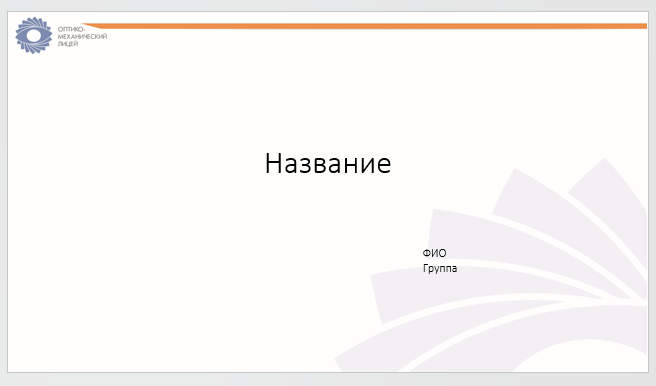 В заголовке указывают название и ФИО автора. Иногда уместно придумать краткое название и поместить его на все слайды (Вид — Колонтитул — Применить ко всем). Здесь же можно проставить нумерацию слайдов.Завершается презентация итоговым слайдом. В нем отражают благодарности руководителю и всем, кто дал ценные консультации и рекомендации.При разработке оформления используйте дизайн шаблонов (Формат- Оформление слайда). Не увлекайтесь яркими шаблонами, информация на слайде должна быть контрастна фону. Подберите два-три различных фоновых оформления для того, чтобы иметь возможность варьировать фон при плохой проекции.Используйте анимации, но не злоупотребляйте ими (в контекстном меню объекта, которое появляется при нажатии на нем правой кнопки мыши выберите – настройка анимации – эффект анимации из списка). Оптимальной настройкой эффектов анимации является появление в первую очередь заголовка слайда, а затем - текста по абзацам. При этом если несколько слайдов имеют одинаковое название, то заголовок слайда должен постоянно оставаться на экране. Настройте временной режим вашей презентации. Используя меню Показ слайдов - Настройка времени, узнайте, сколько минут требуется вам на каждый слайд. Используйте интерактивные элементы (гиперссылки и/или управляющие кнопки). Для управления своей КП используйте интерактивные кнопки (вперед-назад) или, в крайнем случае, клавиатуру PgUp – PgDn. Особенно это может пригодиться при ответе на вопросы, когда вас попросят вернуться к определенному слайду. Требования к компьютерной презентации:Структура:Титульный слайд.На титульном слайде указывается тема, ФИО авторов(-а) компьютерной презентации, ФИО преподавателяОсновная часть (до 12 слайдов).В основной части презентации демонстрируются тезисы доклада. Каждый слайд должен иметь заголовок, количество слов на слайде не должно превышать 40. Помните, что презентация предназначена для демонстрации схем, графиков, рисунков и т.п., а текс в ней должен содержать только основные идеи. Не нужно переносить на слайды весь текст доклада.Слайд с выводами по теме доклада.Слайд со списком использованной литературы.Критерии оценки презентации:Оформление слайдов:Содержание и представление информации:Срок сдачи работы:Максимальный балл – 10.Шкала соответствия количества баллов итоговой оценке:№Наименование вида самостоятельной работыРекомендуемая литература,Интернет - ресурсыФормы выполненияПримерное время на выполнение, час1Составление конспектов Полякова О. Л. Античный миф о пещере в контексте европейской культурной традиции // Вестник ННГУ. 2013. №6-2. URL: https://cyberleninka.ru/article/n/antichnyy-mif-o-peschere-v-kontekste-evropeyskoy-kulturnoy-traditsii Бердяев Н.А. Смысл творчества. М.: АСТ, 2007. URL: crystalbook.ru/wp-content/uploads/2021/05/Н.А.-Бердяев.-Смысл-творчества.pdf     С. 77-87.Произведение искусства в эпоху его технической воспроизводимости. Избранные эссе / Под. ред. Ю.А. Здорового — М.: Медиум, 1996. URL: https://forlit.philol.msu.ru/lib-ru/benjamin1-ru   I-XII главы.конспект62Ответы на вопросы Волкогонова О.Д. Основы философии: учебник / О.Д. Волкогонова, Н.М. Сидорова. — М: ФОРУМ: ИНФРА-М, 2022. — 480 с. — (Среднее профессиональное образование) // URL: https://vptkr.ru/upload/iblock/bcd/Основы%20философии.%20(СПО)%20Волкогонова%20О.Д.,%20Сидорова%20Н.М.%20(2013,%20480с.).pdf С. 185-197.Волкогонова О.Д. Основы философии: учебник / О.Д. Волкогонова, Н.М. Сидорова. — М: ФОРУМ: ИНФРА-М, 2022. — 480 с. — (Среднее профессиональное образование) // URL: https://vptkr.ru/upload/iblock/bcd/Основы%20философии.%20(СПО)%20Волкогонова%20О.Д.,%20Сидорова%20Н.М.%20(2013,%20480с.).pdf С. 406-423.ответы на вопросы43Составление план-схемы 1.	Горелов A.A. Основы философии: учебник для студ. учреждений сред. проф. образования / A.A. Горелов. — 15-е изд., стер. — М: Издательский центр «Академия», 2014 // URL: http://vmcoll.ru/downloads/osnovy_philisophii_2014_-320.pdf С.103-106.2.	Постклассическая философия. URL: https://filosok.narod.ru/glava9.html Гланцберг М. Истина // Стэнфордская философская энциклопедия: переводы избранных статей / под ред. Д.Б. Волкова, В.В. Васильева, М.О. Кедровой. URL: http://philosophy.ru/truth/план-схема44Составление презентации Савчук В.В. Философия фотографии. - СПб: Изд-во Санкт-Петербургского университета, 2005. URL: https://mediaphilosophy.ru/library/books/Savchuk_FF.pdf С. 18-52.1. Волкогонова О.Д. Основы философии: учебник / О.Д. Волкогонова, Н.М. Сидорова. — М: ФОРУМ: ИНФРА-М, 2022 // URL: https://vptkr.ru/upload/iblock/bcd/Основы%20философии.%20(СПО)%20Волкогонова%20О.Д.,%20Сидорова%20Н.М.%20(2013,%20480с.).pdf C. 264-281.2. Философия: Учебник / Под ред. А.Ф. Зотова, В.В. Миронова, A.B. Разина. — 2-е изд., перераб. и доп. — М.: Академический Проект; Трикста, 2004. URL: https://philos.msu.ru/sites/default/files/lib/2004.%20%D0%A4%D0%B8%D0%BB%D0%BE%D1%81%D0%BE%D1%84%D0%B8%D1%8F.pdf  С.82-901. Савчук В.В. Философия фотографии. - СПб: Изд-во Санкт-Петербургского университета, 2005. URL: https://mediaphilosophy.ru/library/books/Savchuk_FF.pdf С. 9-16 (Как возможна философия фотографии?)2. Одна глава (по выбору) из второй части указанной книги (С.83-233).презентацияPowerPoint13ВсегоВсегоВсего27Заголовок подчеркнут линиейИспользуются прописныеКлючевые слова обведены рамкойИспользуются звездочкиДополнительные сведения даны в скобкахОбратите внимание на распределение и размещение материалаСРАЖЕНИЕ В БИТВЕ ПРИГАСТИНГСЕ .СРАЖЕНИЕ В БИТВЕ ПРИГАСТИНГСЕ .Заголовок подчеркнут линиейИспользуются прописныеКлючевые слова обведены рамкойИспользуются звездочкиДополнительные сведения даны в скобкахОбратите внимание на распределение и размещение материалаБорьба за английский престол:       ГАРОЛЬД                     ВИЛЬГЕЛЬМ  Граф Уэссекский            Герцог НормандииБорьба за английский престол:       ГАРОЛЬД                     ВИЛЬГЕЛЬМ  Граф Уэссекский            Герцог НормандииЗаголовок подчеркнут линиейИспользуются прописныеКлючевые слова обведены рамкойИспользуются звездочкиДополнительные сведения даны в скобкахОбратите внимание на распределение и размещение материалаА   Р   М   И   ИА   Р   М   И   ИЗаголовок подчеркнут линиейИспользуются прописныеКлючевые слова обведены рамкойИспользуются звездочкиДополнительные сведения даны в скобкахОбратите внимание на распределение и размещение материалаАнгличанеНорманныЗаголовок подчеркнут линиейИспользуются прописныеКлючевые слова обведены рамкойИспользуются звездочкиДополнительные сведения даны в скобкахОбратите внимание на распределение и размещение материала*ДРУЖИНА КОРОЛЯ(лучшие пехотинцы и иногда всадники)*ВАССАЛЬНОЕ ОПОЛЧЕНИЕ(крестьяне и охотники, плохо вооруженные и не очень дисциплинированные)РЫЦАРИ*(конница на специально выезженных лошадях, присланных из Франции)ПЕХОТИНЦЫ*(пешее войско, отчасти состоявшее из собранных по всей Европе наемников)ЛУЧНИКИ*(с небольшими луками)Санкт-Петербургское государственное бюджетное профессиональное образовательное учреждение Оптико-механический лицейКонспект Название конспектируемого текстаВыполнил:ФИО студента, курс, группаПреподаватель:ФИО преподавателя20__ г.ПоказательКритерии оценки вида работБаллыСодержаниеработа полностью выполнена в соответствии с требованиями3Содержаниеимеются незначительные недочёты в выполнении (небрежное выполнение конспекта — грязно, ошибки / опечатки)2Содержаниеимеются значительные недочёты в выполнении и оформлении работы (конспект содержит фактические ошибки, не соответствует рекомендуемому объему в 1-2 страницы, работа выполнена небрежно и т.д.)1СодержаниеКонспект не соответствует заявленной теме, совершенно не раскрывает тему0Срок сдачи работа выполнена по расписанию, конспект сдан в установленный срок3Срок сдачи работа выполнена по расписанию, но сдана позже установленного срока2Срок сдачи работа выполнена позже изучения темы, сдана не в срок1Срок сдачи работа не сдана0Максимальный баллМаксимальный балл6Что соответствует: «отлично» при 6 баллах; «хорошо» при 4-5 баллах; «удовлетворительно» при 1-3 баллахЧто соответствует: «отлично» при 6 баллах; «хорошо» при 4-5 баллах; «удовлетворительно» при 1-3 баллахЧто соответствует: «отлично» при 6 баллах; «хорошо» при 4-5 баллах; «удовлетворительно» при 1-3 баллахБаллыОценка19—20отлично17—18хорошо14—16удовлетворительноменее 14неудовлетворительноКаждый слайд должен иметь заголовок, количество слов на слайде не должно превышать 40 Презентация предназначена для демонстрации схем, графиков, чертежей, диаграмм, рисунков, анимации, а текст в ней должен содержать только основные идеи. Не нужно переполнять презентацию текстом, в презентации отражая только план.ПоказательУказания к оцениваниюБаллыСтильСоблюдение единого стиля оформления. Стиль не отвлекает от самой презентации. Вспомогательная информация (управляющие кнопки) не преобладают над основной информацией (текстом, иллюстрациями).1СтильНе соблюдается единый стиль оформления. Стиль отвлекает от самой презентации. Вспомогательная информация преобладает над основной информацией.0Максимальный балл - 1Максимальный балл - 1Максимальный балл - 1ПоказательУказания к оцениваниюБаллыСодержание материалаМатериал изложен полно и последовательно. Дано правильное определение основных понятий. Обучающийся демонстрирует понимание материала, приводит необходимые примеры, самостоятельно подбирает соответствующий теме иллюстративный материал.3Содержание материалаМатериал изложен полно и последовательно. Дано правильное определение основных понятий. Обучающийся демонстрирует понимание материала, излагает материал последовательно и правильно с точки зрения норм литературного языка, НО не подкрепляет основные идеи цитатами из прочитанного материала, не сопровождает материал иллюстрациями.2Содержание материалаМатериал изложен неполно или непоследовательно, допущены неточности в определении понятий. Обучающийся обнаруживает неполное понимание материала, невнимательную работу с указанными источниками, не сопровождает материал иллюстрациями.1Содержание материалаОбучающийся не подготовил презентацию ИЛИ содержание сообщения не соответствует заявленной тематике.0ШрифтыДля заголовков - не менее 24. Для информации не менее 18. Разные типы шрифтов не смешиваются водной презентации. Для выделения информации использован жирный шрифт, курсив или подчеркивание. Нет злоупотреблений прописными буквами. 1ШрифтыЗаголовки - менее 24, а информация менее 18. Разные типы шрифтов смешиваются водной презентации. Для выделения информации не использован жирный шрифт, курсив или подчеркивание. Имеются злоупотребления прописными буквами.0Способы выделения информацииИспользованы рамки, границы, заливка, штриховка, стрелки, рисунки, диаграммы, схемы для иллюстрации наиболее важных фактов.1Способы выделения информацииНе использованы рамки, границы, заливка, штриховка, стрелки, рисунки, диаграммы, схемы для иллюстрации наиболее важных фактов.0Объем информацииСлайды не перегружены информацией. Ключевые пункты отображаются по одному на каждом слайде.1Объем информацииСлайды перегружены информацией. Ключевые пункты не отображаются по одному на каждом слайде.0Виды слайдовИспользованы разные виды слайдов: титульный, с текстом, с выводами, со списком использованной литературы.1Виды слайдовИспользованы не все виды слайдов из перечисленных: титульный, с текстом, с выводами, со списком использованной литературы.0Орфографические и пунктуационные ошибкиОшибок нет1Орфографические и пунктуационные ошибкиПрисутствуют ошибки0Максимальный балл - 8Максимальный балл - 8Максимальный балл - 8ПоказательУказания к оцениваниюБаллыСоблюдение сроков Работа сдана в установленный срок1Соблюдение сроков Работа сдана позже установленного срока0Максимальный балл - 1Максимальный балл - 1Максимальный балл - 1Баллы Оценка 9 - 10отлично7 - 8хорошо5 - 6удовлетворительноМенее 5неудовлетворительно